1 More TowersBUILD WHAT YOU ROLLED then add 1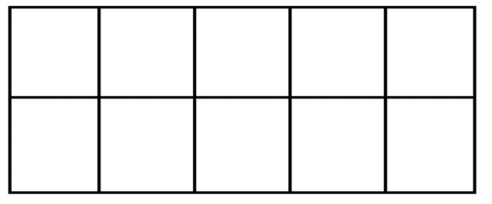 Directions:Roll the diceBuild the quantity on the ten frameAdd one morePlace a cube on the number you now haveContinue until the teacher says stop!Which number did you get the most?234567